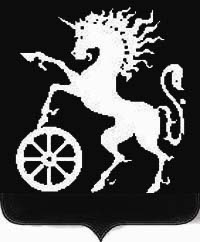 РОССИЙСКАЯ ФЕДЕРАЦИЯКРАСНОЯРСКИЙ КРАЙБОГОТОЛЬСКИЙ ГОРОДСКОЙ  СОВЕТ ДЕПУТАТОВПЯТОГО СОЗЫВАР Е Ш Е Н И Е26.09.2019                                       г. Боготол                                         № 17-232О представлении к награждению юбилейным почетным знаком Красноярского края  «85 летКрасноярскому краю»  С.Ф. ХохловойВ соответствии с Положением о юбилейном почетном знаке Красноярского края «85 лет Красноярскому краю», руководствуясь статьями 32, 70 Устава города Боготола, Боготольский городской Совет депутатов РЕШИЛ:   	1. Ходатайствовать перед краевой комиссией по наградам о награждении юбилейным почетным знаком Красноярского края  «85 лет Красноярскому краю»  Хохловой Светланы Фёдоровны, представителя Уполномоченного по правам ребёнка по Красноярскому краю в городе Боготоле, пенсионера, за большой вклад в воспитание подрастающего поколения, отстаивание законных интересов и прав несовершеннолетних детей на территории города Боготола.2. Настоящее решение вступает в силу со дня подписания.Председатель Боготольского городского Совета депутатов                                                                           А.М. Рябчёнок